Year 4 – Sculpture – Greek lifePrior Learning:  Shape, pattern, colour, design, form, sculpture, 3D.FactsVocabularyWhat is Pottery? Pots, dishes and other objects made of fired clay.Often made by a potter.PotteryClayOtto and Vivika HeinoAncient GreekVaseAttic ClayCoilingPinchingDecoration.Who were Otto and Vivika Heino?Otto was born in 1915 in East Hampton, USA.Vivika was born in 1910 in New York, USA.They were artists working in Ceramics.PotteryClayOtto and Vivika HeinoAncient GreekVaseAttic ClayCoilingPinchingDecoration.Ancient Greek PotteryHolds a record of Ancient GreeceHad many uses such as for food and perfumesMade from 1000 to 400 BCPotteryClayOtto and Vivika HeinoAncient GreekVaseAttic ClayCoilingPinchingDecoration.Examining Ancient Greek PotteryMade of Attic ClayImages of peopleRounded shapes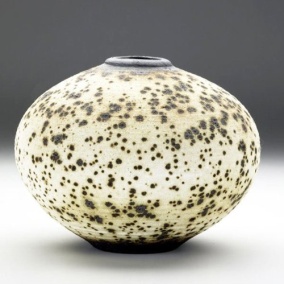 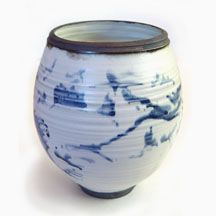 Ceramic 1                              Ceramic 2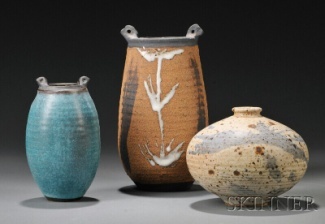 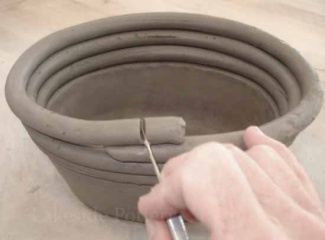 Ceramic 3                                 Coil technique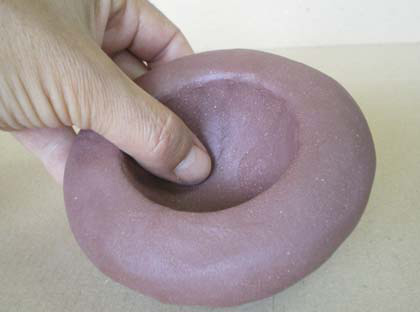 Pinch techniqueAncient Greek pottery: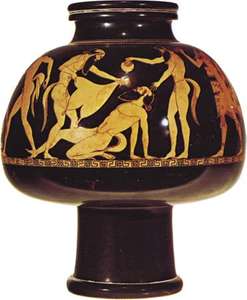 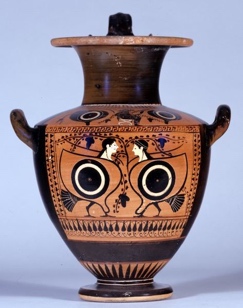 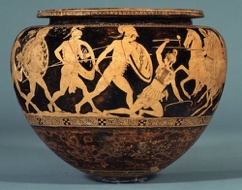 Coil techniqueMethod of creating potteryRoll it carefully until it creates a long rollBy placing one coil on top of the other, different shapes can be formed.Ceramic 1                              Ceramic 2Ceramic 3                                 Coil techniquePinch techniqueAncient Greek pottery:Pinch techniqueUsed to create pottery that is functionalKnead the clay to get rid of any airConsists of pinching and turning thumb movements Ceramic 1                              Ceramic 2Ceramic 3                                 Coil techniquePinch techniqueAncient Greek pottery:Creating own ceramic to show the life of the Ancient GreeksCoil techniquePinch techniquePurpose/use of the ceramicCeramic 1                              Ceramic 2Ceramic 3                                 Coil techniquePinch techniqueAncient Greek pottery:Painting and decoratingAcrylic paint – fast drying, water resistant when dryRange of different brush types – thick and thinPatterns and designsCeramic 1                              Ceramic 2Ceramic 3                                 Coil techniquePinch techniqueAncient Greek pottery:EvaluatingSimilarities – things that are the sameDifferences – things that are differentCeramic 1                              Ceramic 2Ceramic 3                                 Coil techniquePinch techniqueAncient Greek pottery:The wider influences of:History of ceramics – Romans, Egyptians, MayansClay or pottery building techniquesHow ceramics may be used in different culturesImportance of decorationCeramic 1                              Ceramic 2Ceramic 3                                 Coil techniquePinch techniqueAncient Greek pottery:Ancient Greek potteryhttps://www.youtube.com/watch?v=0GJsUfXQWSU Coiling techniquehttps://www.youtube.com/watch?v=o8FmgUQtLHkPinching techniquehttps://www.youtube.com/watch?v=2CQAdMxjBikPainting clay using acrylic painthttps://www.youtube.com/watch?v=ngPvBLb-PEACeramic 1                              Ceramic 2Ceramic 3                                 Coil techniquePinch techniqueAncient Greek pottery: